CYNAMONTo popularna przyprawa kuchenna otrzymywana z wysuszonej kory cynamonowca. Występuje w dwóch postaciach, utarty na proszek lub niewielkich, zwiniętych w rulonik kawałkach. Ma kolor rdzawy i dzięki zawartemu  w  niej olejkowi  cynamonowemu charakterystyczny słodkowo- korzenny,  lekko piekący smak i silny aromat.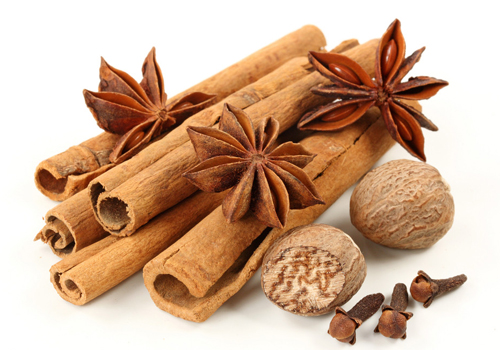 PIEPRZRodzaj roślin z rodziny pieprzowatych. Należą  do nich gatunki występujące na obszarach o klimacie  równikowym i zwrotnikowym. Największe znaczenie ma pieprz czarny, z nasion którego  wytwarzana jest popularna przyprawa. Pieprz ma szeroką skalę, uprawiany jest głównie na Archipelagu Malajskim.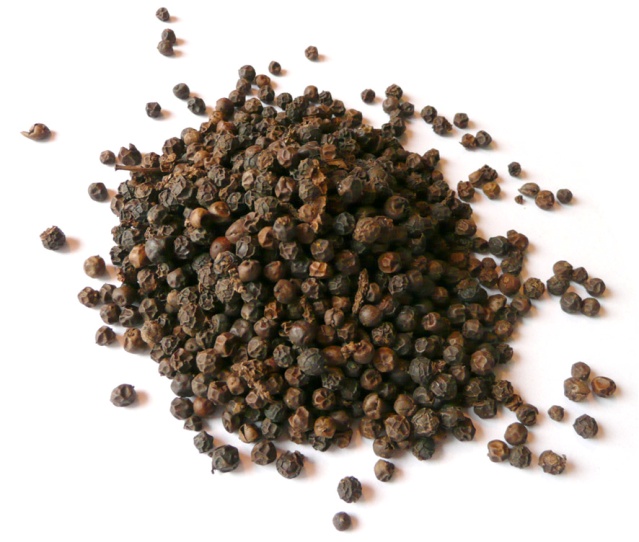 WANILIARodzaj roślin jednoliściennych z rodziny storczykowatych, liczący 109 gatunków  rosnących dziko w strefach tropikalnych. Owoce wanilii są przyprawy zwanej laskami wanilii. Do roku ok. 1800 monopolistą produkcji wanilii był Meksyk. Obecnie największym producentem na  świecie jest Indonezja.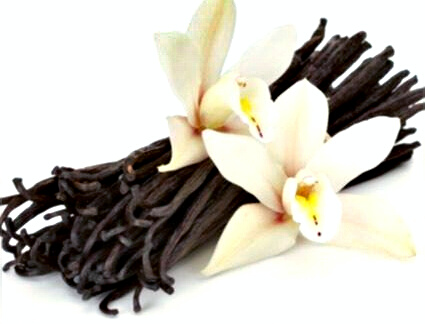 